4-H and Open Classes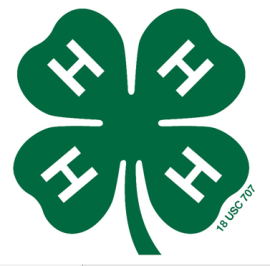 When:   Saturday, June 21, 2014Where: Goshen County Fairgrounds in Torrington, WyomingTime:  Check-in 8:30 a.m., Judging begins at 9:00 a.m.with Agility, followed by Showmanship then Obedience & Rally, which will be run simultaneously.Registration Entry Fee:4-H members: $7 (covers all 4-H classes) for first dog and $5 for each additional dog. Open Class:  $12 for first dog (covers all open classes) and $10 for each additional dog.Please return entry form to Goshen County Extension Office, Dog Fun Match, 4516 U.S. 25, Torrington, WY  82240 or send email to cheryl.raboin@gmail.com stating which classes you wish to enter.  Payment may be made on the day of the show.Vaccinations must be current.Prizes will be awarded for first place finishers.Lunch will be available beginning at 11:00 a.m.Proceeds will go to support the Goshen County 4-H Dog ProjectContact Information:  Margaret (Tinker) Clarke (307) 532-3229 or 	Cheryl Raboin (307) 532-1543Name ________________________________________  Dogs Name ____________________________     Breed ________________   Jump Height __________Please circle one:     4-H      Open Pre-Novice Jumpers:  Up to 8 jumps including panel jump, broad jump, 6 single jumps, & 1 tunnel. (Work can be done on leash or on tab.)Showmanship: (4-H only)_____ Junior_____ Intermediate_____ SeniorRally_____ Novice_____ Advanced_____ ExcellentObedience_____Beginners Novice_____ On Leash_____ Novice_____ Graduate Novice_____ OpenAgility: Standard_____ Level 1_____ Level 2_____ Level 3_____ Level 4_____ Level 5Agility:  Jumpers*(non-regular 4-H class)Class will be run if time permits._____ Pre-Novice_____ Novice_____ Open _____ Excellent